		               Reimbursement & Payment Form for speakers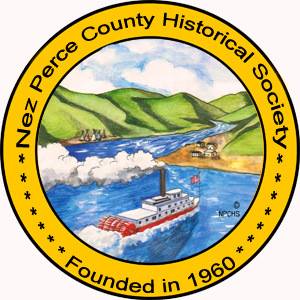 Please return the completed form to: Nez Perce County Historical Society0306 3rd Street Lewiston, Idaho 83501** Original receiptswith business name arerequired forreimbursements.Title or Topic of Presentation_____________________________________________Date________________________Engagement Location___________________________________________________Host Name____________________________________________________________Signature of Speaker_____________________________________________________Date______________________Print Name_____________________________________________________________Total Number in Attendance		Students_________		Adults_____________Additional Notes_________________________________________________________________________________IN-KIND MATCH FOR TRIPIN-KIND MATCH FOR TRIPTRAVELTime____hours x $10.00=$_________PREPARATION Time____ hours x $10.00=$_________Copies, equipment, etc. $_____________TOTAL IN-KIND$_____________TRAVELNote: Travel expense are only applicable when a speaker is traveling outside of the Lewis-Clark Valley and is approved prior to an event. Only honorarium will be paid for events without the LC ValleyTRAVELNote: Travel expense are only applicable when a speaker is traveling outside of the Lewis-Clark Valley and is approved prior to an event. Only honorarium will be paid for events without the LC ValleyMileage______miles x $0.54 = $________MEALSBreakfast______meal(s) x $7.50= $______Lunch______meal(s) x $7.50= $______Dinner______meal(s) x $7.50= $______LODGING:Hotel/Motel ______day x $65.00 = $ _______TOTAL TRAVEL EXPENSES: $_________________HONORARIUM (please check one)HONORARIUM (please check one)0-100 Miles Round Trip$125.00_____101-199 Miles Round Trip$150.00_____200+ Miles Round Trip$175.00_____TOTAL HONORARIUM$_____________